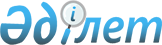 "Қазақстан Республикасы Ауыл шаруашылығы министрлiгiнiң 2011 - 2015 жылдарға арналған стратегиялық жоспары туралы" Қазақстан Республикасы Үкіметінің 2011 жылғы 19 ақпандағы № 158 қаулысына өзгерістер мен толықтырулар енгізу туралыҚазақстан Республикасы Үкіметінің 2013 жылғы 31 желтоқсандағы № 1580 қаулысы

      Қазақстан Республикасының Үкіметі ҚАУЛЫ ЕТЕДІ:



      1. «Қазақстан Республикасы Ауыл шаруашылығы министрлігінің 2011 – 2015 жылдарға арналған стратегиялық жоспары туралы» Қазақстан Республикасы Үкіметінің 2011 жылғы 19 ақпандағы № 158 қаулысына (Қазақстан Республикасының ПҮАЖ-ы, 2011 ж., № 20, 252-құжат) мынадай өзгерістер мен толықтырулар енгізілсін:



      көрсетілген қаулымен бекітілген Қазақстан Республикасы Ауыл шаруашылығы министрлігінің 2011 – 2015 жылдарға арналған стратегиялық жоспарында:



      «Стратегиялық бағыттар, мақсаттар, мiндеттер, нысаналы индикаторлар, iс-шаралар және нәтижелердiң көрсеткiштерi» деген 3-бөлiмде:



      «Агроөнеркәсіптік кешенін дамыту» деген 1-стратегиялық бағытта:



      «Қазақстан Республикасы АӨК субъектілерінің бәсекеге қабілеттілігін арттыру үшін жағдай жасау» деген 1.1-мақсатта:



      «Жеміс-жидек дақылдары мен жүзімнің элиталық тұқымдары мен екпелерінің, егістік және бау-бақшалық жұмыстардың экономикалық қолжетімділігін арттыру» деген 1.1.1-міндетте:



      тiкелей нәтижелер көрсеткiштерiнде:



      «2013 жыл» деген бағанда:



      «1. Субсидиялаумен қамтылған сатып алынған таңдаулы тұқымдар көлемі» деген жолдағы «73,5» деген сандар «70,5» деген сандармен ауыстырылсын;



      «2. Субсидиялаумен қамтылған сатып алынған таңдаулы көшеттер көлемі» деген жолдағы «2433» деген сандар «3284» деген сандармен ауыстырылсын;



      «Малды күтіп-бағудың және мал шаруашылығы өнімдері өндірісінің экономикалық қолжетімділігін арттыру» деген 1.1.4-міндетте:



      тiкелей нәтижелер көрсеткiштерiнде:



      «2013 жыл» деген бағанда:



      «1. Құрама және байытылған жемшөпті арзандатуға арналған субсидиямен қамтылған өндірілетін еттің көлемі» деген жолдағы «187,5» деген сандар «164,4» деген сандарға ауыстырылсын;



      1.1.6-міндет жаңа редакцияда жазылсын:



      «1.1.6-міндет. Кредиттер мен лизингтің экономикалық қолжетімділігін арттыру                                                                   »;

      «Ветеринарлық қауіпсіздік жүйесін дамыту» деген 1.1.9-міндетте:



      тiкелей нәтижелер көрсеткiштерiнде:



      «2013 жыл» деген бағанда:



      «2. Өндірісі халықаралық стандарттар бойынша сертификатталған жануарлардың аса қауіпті ауруларына қарсы иммунопрофилактикалық ветеринариялық дәрмектерді қолданудың үлесі (оның ішінде өндірісі GMP)» деген жолдағы «25» деген сандар «24,89» сандармен ауыстырылсын;



      «Гербицидтердің экономикалық қолжетімділігін арттыру» деген 1.1.15-міндетте:



      тiкелей нәтижелер көрсеткiштерiнде:



      «2013 жыл» деген бағанда:



      «1. Субсидиялаумен қамтылған сатып алынған гербицидтер көлемі» деген жолдағы «11378» деген сандар «9929,4» деген сандармен ауыстырылсын;



      «Қаржылық сауықтыру» деген 1.1.16-міндетте:



      тiкелей нәтижелер көрсеткiштерiнде:



      «2013 жыл» деген бағанда:



      «1. АӨК субъектілерін қаржылық сауықтыру шеңберінде қарыздар бойынша пайыздық ставканы субсидиялау көлемі» деген жолдағы «3,5» деген сандар «0,02» деген сандармен ауыстырылсын;



      «2. АӨК субъектілерінің кредиттік және лизингтік міндеттемелерінің саны» деген жолдағы «250» деген сандар «11» деген сандармен ауыстырылсын;



      мынадай мазмұндағы 1.1.17-міндетпен толықтырылсын:



      «1.1.17-міндет. Суармалы жерлердің мелиоративтік жағдайын мониторингілеу мен бағалау                                                                   »;

      «Функционалдық мүмкiндiктердi дамыту» деген 4-бөлімде:



      «Мемлекеттік органның стратегиялық бағытының, мақсатының және міндетінің атауы» деген бағанда:



      мынадай мазмұндағы міндетпен толықтырылсын:



      «1.1.17-міндет. Суармалы жерлердің мелиоративтік жағдайын мониторингілеу мен бағалау»;



      «Тәуекелдердi басқару» деген 6-бөлімде:



      «Әлемдiк қаржы дағдарысы» деген кіші бөлімдегі «Тәуекелдердi басқару жөнiндегi шаралар қабылданбаған жағдайда мүмкiн болатын салдарлар» деген 2-баған мынадай мазмұндағы тармақтармен толықтырылсын:



      «35. Кредит берілген агроөнеркәсіптік кешен субъектілерінің саны.



      36. Ауыл шаруашылығы тауар өндірушілеріне одан әрі кредит беру үшін кредиттік ресурстармен қамтамасыз етілген кредиттік серіктестіктердің орташа саны.



      37. Бюджеттік инвестициялар есебінен кейіннен лизингке табыстау үшін сатып алуға жоспарланып отырған асыл тұқымды мал бірліктерінің орташа алғандағы саны.



      38. Сатып алынған ұрғашы ІҚМ басының орташа саны.



      39. Аталық бұқалардың орташа саны.



      40. Суармалы жерлердi агромелиоративтiк зерттеу»;



      «Бюджеттік бағдарламалар» деген 7-бөлімде:



      «Бюджеттік бағдарламалар» деген кіші бөлімде:



      001 «Ауыл шаруашылығы саласындағы жоспарлау, реттеу, басқару» деген бюджеттік бағдарламада:



      «2013 жыл» деген бағанда:



      «Бюджеттік шығыстар көлемі» деген жолдағы «10 848 892» деген сандар «10 764 359» деген сандармен ауыстырылсын;



      009 «Облыстық бюджеттерге, Астана және Алматы қалаларының бюджеттеріне эпизоотияға қарсы іс-шараларды жүргізуге берілетін ағымдағы нысаналы трансферттер» деген бюджеттік бағдарламада:



      «2013 жыл» деген бағанда:



      тiкелей нәтиже көрсеткiштерiнде:



      «Ветеринариялық препараттарды сақтау және оны белгiленген орнына дейiн жеткiзу, ветеринариялық препараттарды жануарларға енгiзу» деген жолдағы «118,2» деген сандар «117,8» деген сандармен ауыстырылсын;



      тиімділік көрсеткiштерiнде:



      «Мыналарға жұмсалатын шығындар:



      -ветеринариялық препараттарды қолдану (1 дозаға)» деген жолдағы «14-98» деген сандар «14-97» деген сандармен ауыстырылсын;



      «Бюджеттік шығыстар көлемі» деген жолдағы «11 150 207» деген сандар «11 090 239» деген сандармен ауыстырылсын;



      082 «Облыстық бюджеттерге, Астана және Алматы қалаларының бюджеттерiне тұқым шаруашылығын қолдауға берiлетiн ағымдағы нысаналы трансферттер» деген бюджеттік бағдарламада:



      «2013 жыл» деген бағанда:



      тiкелей нәтиже көрсеткiштерiнде:



      «Субсидияланған элиталық тұқым көлемi» деген жолдағы «73,5» деген сандар «70,5» деген сандармен ауыстырылсын;



      «Көшеттердi арзандатылған құны бойынша өткiзу көлемi» деген жолдағы «2 433» деген сандар «3 284» деген сандармен ауыстырылсын;



      тиімділік көрсеткiштерiнде:



      «- дәндi және дәндi-бұршақты дақылдар» деген жолдағы «55» деген сандар «29» деген сандармен ауыстырылсын;



      «- жүгерi» деген жолдағы «270» деген сандар «249» деген сандармен ауыстырылсын;



      «- күнбағыс» деген жолдағы «370» деген сандар «353» деген сандармен ауыстырылсын;



      «- мақта» деген жолдағы «120» деген сандар «105» деген сандармен ауыстырылсын;



      «Бюджеттік шығыстар көлемі» деген жолдағы «2 528 468» деген сандар «2 456 234» деген сандармен ауыстырылсын;



      200 «Бiрыңғай ақпараттық кеңiстiктегi электронды ақпараттық ресурсты, жүйенi және ақпараттық-коммуникациялық желiнi дамыту» деген бюджеттік бағдарламада:



      «2013 жыл» деген бағанда:



      тiкелей нәтиже көрсеткiштерiнде:



      «Қазақстан Республикасы Ауыл шаруашылығы министрлiгiнiң бiрыңғай ақпараттық кеңiстiгiнiң дайындық дәрежесi (АӨК ААЖ - Платформа) (үдемелілігі бойынша барлығы)» деген жолдағы «100» деген сандар «55» деген сандармен ауыстырылсын;



      түпкі нәтиже көрсеткіштерінде:



      «Бірлескен құрылымға рұқсатты қамтамасыз ету 24х7х365 режимінде» деген жолдағы «100» деген сандар «0» деген сандармен ауыстырылсын;



      «ҚР Ауыл шаруашылығы министрлiгiнiң қолданушылары барлық мақсатты топтарының ақпараттық қорлары, оны ведомстволық бiрiктiруi арқылы бiртұтас ұжымдық жүйе және мәлiметтiң қолдануы» деген жолдағы «100» деген сандар «0» деген сандармен ауыстырылсын;



      мынадай мазмұндағы жолмен толықтырылсын:      «                                                                   »;

      тиiмдiлiк көрсеткiштерiнде:



      «Кеңсе құрал-жабдықтарына шығынның қысқаруы (баспа қағазы)» деген жолдағы «30» деген сандар «0» деген сандармен ауыстырылсын;



      «Шығын материалдарына шығынның қысқартылуы (картридж, принтер және факс қағаздарына)» деген жолдағы «25» деген сандар «0» деген сандармен ауыстырылсын;



      «Бюджеттік шығыстар көлемі» деген жолдағы «1 604 909» деген сандар «212 739» деген сандармен ауыстырылсын;



      201 «Қазақстан Республикасы Ауыл шаруашылығы министрлiгiнiң ведомстволық бағыныстағы мемлекеттiк мекемелерiнiң және ұйымдарының күрделi шығыстары» деген бюджеттік бағдарламада:



      «2013 жыл» деген бағанда:



      тиiмдiлiк көрсеткiштерiнде:



      «- бір ветеринариялық зертхананы материалдық-техникалық жарақтау бойынша» деген жолдағы «42 904,3» деген сандар «31 900» деген сандармен ауыстырылсын;



      «Бюджеттік шығыстар көлемі» деген жолдағы «2 478 178» деген сандар «2 240 980» деген сандармен ауыстырылсын;



      213 «Қайта өңдеу өндірісін дамыту» деген бюджеттік бағдарламада:



      «2013 жыл» деген бағанда:



      тiкелей нәтиже көрсеткiштерiнде:



      «Кредиттер (лизинг) бойынша субсидияларды алу үшін бағдарламаны іске асыруға қатысқан ауылдық тұтыну кооперативінің (сервистік-дайындау орталықтары) саны» деген жолдағы «6-8» деген сандар алынып тасталсын;



      түпкі нәтиже көрсеткіштерінде:



      «Субсидия алған ауылдық тұтыну кооперативінің (сервистік-дайындау орталығы) жұмыс істейтін ауылдық тұтыну кооперативінің (сервистік-дайындау орталығыны) республика бойынша жалпы санынан үлесі» деген жолдағы «1,9» деген сандар алынып тасталсын;



      тиiмдiлiк көрсеткiштерiнде:



      «1 теңге бюджет субсидиясына қаржылық институттардан тартылған арзандатылған кредиттердің саны» деген жолдағы «10,5» деген сандар «10,4» деген сандармен ауыстырылсын;



      «Бюджеттік шығыстар көлемі» деген жолдағы «3 400 000» деген сандар «3 399 666» деген сандармен ауыстырылсын;



      214 «Өсімдік шаруашылығын дамыту және азық-түлік қауіпсіздігін қамтамасыз ету» деген бюджеттік бағдарламада:



      «2013 жыл» деген бағанда:



      тiкелей нәтиже көрсеткiштерiнде:



      «Мемлекеттік сатылатын ресурстарға астықты сатып алу» деген жолдағы «550» деген сандар «188,6» деген сандармен ауыстырылсын;



      түпкі нәтиже көрсеткіштерінде:



      «Негізгі ауыл шаруашылығы техникаларының паркін жаңарту 

(2001 жылы шыққан бар техниканы ескере отырып)» деген жолдағы «55,1» деген сандар «50,9» деген сандармен ауыстырылсын;



      тиiмдiлiк көрсеткiштерiнде:



      «Мемлекеттік ресурстарға сатып алынатын 3-сыныпты жұмсақ бидайдың 1 тоннасының орташа бағасы» деген жолдағы «25 000» деген сандар «28 000» деген сандармен ауыстырылсын;



      «Бюджеттік шығыстар көлемі» деген жолдағы «19 509 284» деген сандар «8 593 154» деген сандармен ауыстырылсын;



      216 «Ветеринариялық іс шаралар және тамақ қауіпсіздігін қамтамасыз ету» деген бюджеттік бағдарламада:



      «2013 жыл» деген бағанда:



      тiкелей нәтиже көрсеткiштерiнде:



      «Жануарлар мен құстардың аса қауiптi ауруларының алдын алу үшiн ветеринариялық препараттарды сатып алу және сақтау және республикалық ветеринариялық препараттар және дезинфекциялау құралдарын қорын толықтыру» деген жолдағы «121,5» деген сандар «121,3» деген сандармен ауыстырылсын;



      «Алынған және жойылған:» деген жолда:



      «ҰМ» деген жолдағы «53» деген сандар «43,5» деген сандармен ауыстырылсын;



      «ІҚМ» деген жолдағы «3» деген сандар «2,5» деген сандармен ауыстырылсын;



      «құстар» деген жолдағы «0,7» деген сандар «0» деген сандармен ауыстырылсын;



      «жылқы» деген жолдағы «0,12» деген сандар «0,013» деген сандармен ауыстырылсын;



      «шошқа» деген жолдағы «0,43» деген сандар «0» деген сандармен ауыстырылсын;



      «түйе» деген жолдағы «0,05» деген сандар «0,007» деген сандармен ауыстырылсын;



      тиiмдiлiк көрсеткiштерiнде:



      «- ветеринариялық препараттардың бір дозасын сатып алу» деген жолдағы «3-3500» деген сандар «3-3197» деген сандармен ауыстырылсын;



      «- ветеринариялық препараттарды франко-қоймада (тәулікке) сақтау» деген жолдағы «14 584» деген сандар «13 975» деген сандармен ауыстырылсын;



      «Бюджеттік шығыстар көлемі» деген жолдағы «16 093 112» деген сандар «15 194 793» деген сандармен ауыстырылсын;



      217 «Облыстық бюджеттерге, Астана және Алматы қалаларының бюджеттеріне мемлекеттік ветеринарлық ұйымдарды материалдық-техникалық жарақтандыруға берілетін ағымдағы нысаналы трансферттер» деген бюджеттік бағдарламада:



      «2013 жыл» деген бағанда:



      тиiмдiлiк көрсеткiштерiнде:



      «- мемлекеттік ветеринариялық ұйымды» деген жолдағы «12 670» деген сандар «12 552,8» деген сандармен ауыстырылсын;



      «Бюджеттік шығыстар көлемі» деген жолдағы «9 670 169» деген сандар «9 646 788» деген сандармен ауыстырылсын;



      220 «Ветеринария саласында объектілер салу» деген бюджеттік бағдарлама мынадай редакцияда жазылсын:      «                                                                   »;

      222 «Облыстық бюджеттерге, Астана және Алматы қалаларының бюджеттеріне мал шаруашылығын дамытуға берілетін ағымдағы нысаналы трансферттер» деген бюджеттік бағдарлама мынадай редакцияда жазылсын:      «                                                                   »;

      225 «Агроөнеркәсіптік кешен субъектілерін қаржылық сауықтыру жөніндегі бағыт шеңберінде кредиттік және лизингтік міндеттемелер бойынша пайыздық өтемақыны субсидиялау» деген бюджеттік бағдарламада:



      «2013 жыл» деген бағанда:



      тiкелей нәтиже көрсеткiштерiнде:



      «Агроөнеркәсіп кешенінің субъектілерін қаржылай сауықтыру шеңберіндегі займдар бойынша пайыздық өтемақыны субсидиялау көлемі» деген жолдағы «3,5» деген сандар «0,02» деген сандармен ауыстырылсын;



      «АӨК субъектілерінің кредиттік және лизингтік міндеттемелерінің саны» деген жолдағы «250» деген сандар «11» деген сандармен ауыстырылсын;



      түпкі нәтиже көрсеткіштерінде:



      «Агроөнеркәсіп кешенінің субъектілерін қаржылай сауықтыру шеңберінде несиелік және лизингтік міндеттемелер бойынша мерзімі ұзартылған міндеттемелердің сомасы» деген жолдағы «150» деген сандар «3,7» деген сандармен ауыстырылсын;



      «Бюджеттік шығыстар көлемі» деген жолдағы «3 600 000» деген сандар «39 369» деген сандармен ауыстырылсын;



      226 «Облыстық бюджеттерге, Астана және Алматы қалаларының бюджеттеріне агроөнеркәсіптік кешен субъектілері үшін тауарлардың, жұмыстардың және көрсетілетін қызметтердің қолжетімділігін арттыруға берілетін ағымдағы нысаналы трансферттер» деген бюджеттік бағдарламада:



      «2013 жыл» деген бағанда:



      тiкелей нәтиже көрсеткiштерiнде:



      «Мемлекеттік қолдау шараларымен қамтылған гербицидтер көлемі» деген жолдағы «11 378» деген сандар «9 929,4» деген сандармен ауыстырылсын;



      түпкі нәтиже көрсеткіштерінде:



      «Жалпы егін алқабымен салыстырғанда субсидияланған гербицидпен өңделген алқапты қамту» деген жолдағы «27,1» деген сандар «23,9» деген сандармен ауыстырылсын;



      «Бюджеттік шығыстар көлемі» деген жолдағы «7 762 154» деген сандар «6 734 334» деген сандармен ауыстырылсын;



      «Бюджеттік шығындардың жиынтығы» деген кіші бөлімде:



      «2013 жыл» деген бағанда:



      «Бюджеттік шығыстар БАРЛЫҒЫ:» деген жолдағы «221 104 585» деген сандар «199 284 346» деген сандармен ауыстырылсын;



      «Ағымдағы бюджеттік бағдарламалар» деген жолдағы «199 284 583» деген сандар «179 116 655» деген сандармен ауыстырылсын;



      «Бюджеттік даму бағдарламалары» деген жолдағы «21 820 002» деген сандар «20 167 691» деген сандармен ауыстырылсын.



      2. Осы қаулы қол қойылған күнінен бастап қолданысқа енгізіледі және ресми жариялануға тиіс.      Қазақстан Республикасының

      Премьер-Министрі                                     С. Ахметов
					© 2012. Қазақстан Республикасы Әділет министрлігінің «Қазақстан Республикасының Заңнама және құқықтық ақпарат институты» ШЖҚ РМК
				Тікелей нәтижелер көрсеткіштеріАқпарат көзiӨлшем бiрлiгiЕсептi кезеңЕсептi кезеңЖоспарлы кезеңЖоспарлы кезеңЖоспарлы кезеңЖоспарлы кезеңЖоспарлы кезеңТікелей нәтижелер көрсеткіштеріАқпарат көзiӨлшем бiрлiгi2009 жыл2010 жыл2011 жыл2012 жыл2013 жыл2014 жыл2015 жыл123456789101. Сыйақы мөлшерлемесін субсидиялау есебінен АӨК субъектілеріне берілген кредиттер сомасы, лизингті қоса алғандаесептiк деректермлрд. теңге----41,6289,2315,52. Кредит берілген агроөнеркәсіптік кешен субъектілерінің саныесептiк деректербірлік-60015526004003003003. Кейіннен ауыл шаруашылығы тауар өндірушілеріне кредит беру үшін кредиттік ресурстармен қамтамасыз етілген кредиттік серіктестіктердің орташа саныесептiк деректербірлік9891110110-50-4. Бюджеттік инвестициялар есебінен кейіннен лизингке беру үшін сатып алуға жоспарланған асыл тұқымды мал бірліктерінің орташа алғандағы саныесептiк деректербірлік--13 6347 0367 198--5. Сатып алынған ұрғашы ІҚМ басының орташа саныесептiк деректербас----42000--6. Аталық бұқалардың орташа саныесептiк деректербас----770--Тiкелей нәтижелердiң көрсеткiштерiне қол жеткiзуге арналған iс-шараларЖоспарлы кезеңде iске асыру мерзiмiЖоспарлы кезеңде iске асыру мерзiмiЖоспарлы кезеңде iске асыру мерзiмiЖоспарлы кезеңде iске асыру мерзiмiЖоспарлы кезеңде iске асыру мерзiмiТiкелей нәтижелердiң көрсеткiштерiне қол жеткiзуге арналған iс-шаралар2011 жыл2012 жыл2013 жыл2014 жыл2015 жыл1234561. АӨК субъектілеріне негізгі және айналым қаражатын толықтыруға берілген кредиттер мен лизингтің сыйақы мөлшерлемелерін өтеу--ХХХ2. Ауыл шаруашылығы өнімдерін өндіру мен қайта өңдеуді арттыру үшін кредиттік серіктестер жүйесі арқылы ауыл шаруашылығы тауар өндірушілеріне кредит беруді қамтамасыз етуХХ-Х-3. Асыл тұқымды ауыл шаруашылығы малдарын сатып алуды қаржыландыру, сондай-ақ асыл тұқымды ауыл шаруашылығы малдарын сатып алумен және жеткізумен байланысты шеккен шығыстарды өтеуХХХ--4. Мал шаруашылығын дамытуға ауыл шаруашылығы тауарын өндірушілерге кредит беруді қамтамасыз етуХХХ--Тікелей нәтижелер көрсеткіштеріАқпарат көзiӨлшем бiрлiгiЕсептi кезеңЕсептi кезеңЖоспарлы кезеңЖоспарлы кезеңЖоспарлы кезеңЖоспарлы кезеңЖоспарлы кезеңТікелей нәтижелер көрсеткіштеріАқпарат көзiӨлшем бiрлiгi2009 жыл2010 жыл2011 жыл2012 жыл2013 жыл2014 жыл2015 жыл123456789101. Суармалы жерлердi агромелиоративтiк зерттеуесептiк деректермың га----1474--Тiкелей нәтижелердiң көрсеткiштерiне қол жеткiзуге арналған iс-шараларЖоспарлы кезеңде iске асыру мерзiмiЖоспарлы кезеңде iске асыру мерзiмiЖоспарлы кезеңде iске асыру мерзiмiЖоспарлы кезеңде iске асыру мерзiмiЖоспарлы кезеңде iске асыру мерзiмiТiкелей нәтижелердiң көрсеткiштерiне қол жеткiзуге арналған iс-шаралар2011 жыл2012 жыл2013 жыл2014 жыл2015 жыл1234561. Жер мен суармалы суды тиiмдi және ұтымды пайдалану, тұзданудың, сортаңданудың, тұзданудың және ирригациялық эрозияның алдын алу мен суармалы жерлерге керi әсердi жұмсартуға бағытталған ұсынымдар мен iс-шаралар әзiрлеу--Х--АӨК-тұғырнама ААЖ-ды инфрақұрылымдық жабдықтармен қамтамасыз ету%100Бюджеттік бағдарлама220 «Ветеринария саласында объектілер салу»Сипаттау«Ветеринариядағы ұлттық референттік орталық» РМК үшін биоқойма салу және ғимараттар мен қосалқы үй-жайларды реконструкциялау, ҚР АШМ «Республикалық ветеринариялық зертхана» РМК үшін облыстық ветеринариялық зертханалардың бір типті модульдік ғимараттарын және жануарларға арналған виварийлері бар аудандық бір типті модульдік ғимараттарын салу жолымен ветеринариялық зертханалар объектілерін, ғимараттар мен үй-жайларды халықаралық нормалардың, стандарттардың талаптарына және ДСҰ ұсыныстарына сәйкес келтіру, сондай-ақ «Республикалық эпизоотиялық отряд» РММ-нің ветеринариялық препараттарын сақтауға арналған мамандандырылған қоймалық үй-жайлар салу.Бюджеттік бағдарламаның түрімазмұнына байланыстыбюджеттік инвестицияларды жүзеге асырубюджеттік инвестицияларды жүзеге асыруБюджеттік бағдарламаның түріiске асыру тәсiлiне байланыстыiске асыру тәсiлiне байланыстыжекеБюджеттік бағдарламаның түріағымдағы/дамуағымдағы/дамудамуБюджеттiк бағдарлама көрсеткiштерiнiң атауыөлшем бірлікесептi кезеңесептi кезеңесептi кезеңағымдағы жылдың жоспарыжоспарлы кезеңжоспарлы кезеңжоспарлы кезеңБюджеттiк бағдарлама көрсеткiштерiнiң атауыөлшем бірлік2009 жыл2010 жыл2011 жыл2012 жыл2013 жыл2014 жыл2015 жыл123456789Тікелей нәтиже көрсеткіштеріЖануарларға арналған виварийлерi бар облыстық ветеринариялық зертханалардың бiр типтi модульдiк ғимараттарын салубiрлiк53Аудандық ветеринариялық зертханалардың бір типті модульдік ғимараттарын салубірлік84910063Құрылысы өткен жылдары аяқталған объектілер бойынша түпкілікті төлем бірлік19Микроорганизмдерді сақтау үшін биоқойма салу бірлік11«Ветеринариядағы ұлттық референттiк орталық» ММ ғимараттары мен қосалқы үй-жайларын реконструкциялаубiрлiк1Жабдықталған зертханаларбiрлiк5Түпкі нәтиже көрсеткіштеріВетеринариялық зертханалардың халықаралық нормалар, стандарттар мен ДСҰ ұсынымдарының талаптарына сәйкестiгi %7,111,120,65094,4Пайдалануға берілген ветеринариялық зертханаларбірлік25123771Сапа көрсеткiштерiТиімділік көрсеткіштеріБiрлiкке шаққандағы шығындардың орташа құны:

бір ветеринариялық зертхананы салу

биоқойманы салу

ғимараттар мен қосалқы үй-жайларды реконструкциялаумың теңге58 286,2

142 838

110 23938 689,8

7 362

21196 146,7Бюджеттік шығыстар көлемімың теңге1 556 069927 343,72 927 535,53 876 5506 157 878Бюджеттiк бағдарлама222 «Облыстық бюджеттерге, Астана және Алматы қалаларының бюджеттеріне мал шаруашылығын дамытуға берілетін ағымдағы нысаналы трансферттер»СипаттауТауар өндірушілер сатып алған асыл тұқымды өнімдердің (материалдың) құнын 50 %-ға дейін және сиыр, шошқа, құс етін, тауарлық жұмыртқаны өндіру үшін пайдаланылатын құрама жем (құнарлы жем) құнын 45 %-ға дейін, сондай-ақ сүт, биязы жүн, қой, жылқы етін, қымыз және шұбат құнын ішінара арзандатуБюджеттiк бағдарламаның түрiмазмұнына байланыстытрансферттер мен бюджеттiк субсидиялар беруБюджеттiк бағдарламаның түрiiске асыру тәсiлiне байланыстыжекеБюджеттiк бағдарламаның түрiағымдағы/дамуағымдағыБюджеттiк бағдарлама көрсеткiштерiнiң атауыөлшем бiрлiгiесептi кезеңесептi кезеңесептi кезеңағымдағы жылдың жоспарыжоспарлы кезеңжоспарлы кезеңжоспарлы кезеңБюджеттiк бағдарлама көрсеткiштерiнiң атауыөлшем бiрлiгi2009 жыл2010 жыл2011 жыл2012 жыл2013 жыл2014 жыл2015 жыл123456789Тікелей нәтиже көрсеткіштеріСатып алынатын құрама жемнiң жоспарланып отырған көлемiтонна2 009,3Сатып алынатын балық өсiру материалының жоспарланып отырған көлемi мың дана22 498,5Асыл тұқымды өнімдердің (материалдың) сатып алынатын көлемі, оның ішінде:ІҚМмың бас9,614,211,113,513,5қой, шошқа, жылқы және түйетонна2 762,38 043,57 916,27 747қой, марал, шошқа, жылқы және түйемың бас116,1146,3146,3аталық бұқа ұрығымың доза201,9183,9131284,7284,7асыл тұқымды жұмыртқамың дана7 904,07 5609 570,24 7034 3394 3814 381тәуліктік балапандармың бас306284987361 023,51 023,5шетелдік селекциядағы асыл тұқымды және таза тұқымды ІҚМ төлін сатып алубас9 80622 7439 30116 00016 000ІҚМ селекциялық және асыл тұқымды жұмыс жүргізубас232 794479 280238 393238 393Қойларға селекциялық және асыл тұқымды жұмыс жүргізубас699 138Етті бағыттағы аталық бұқаларды ұстаубас5281 094994994Эмбриондарды қайта отырғызудана1201 1101 110Асыл тұқымды малдарды ұстау, оның ішінде:«Қазақ тұлпары» ЖШС-да асыл тұқымды жылқыларды бас257300277265270270270«Асыл түлік» РМШАО» АҚ-та асыл тұқымды аталық бұқалардыбас70728060808080Мал шаруашылығы өнімдерін өндіру мен өткізудің субсидияланатын көлемі, оның ішінде:ет мың тонна79,7120,7115,6139,9164,4187,5187,5жүнмың тонна0,91,21,21,31,31,31,3сүтмың тонна170,7161,7203,7221,7230235,2235,2тауарлық жұмыртқамлн. дана1 461,62 036,31 985,61 790,42 157,22 205,82 205,8ІҚМ азықтандыру үшін пайдаланылатын шырынды және ірі азықтарбас202 385335 838462 000360 400360 400Түпкі нәтиже көрсеткіштеріӨткiзiлетiн балықтың күтілетін субсидияланатын көлемiтонна659,5Жалпы мал басынан асыл тұқымды малдың үлес салмағы%6,27,59,911121414Шаруашылықтардың барлық санаттарында (2013 - 2015 жж. агроқұрылымдарда) ауыл шаруашылығы жануарлары мен құстардың өнімділігі, оның ішінде:1 сиырға жылына орташа сауынкг2 2332 4503 5262 2113 8473 8354 000Союға өткізілген ІҚМ 1 басының орташа тірі салмағыкг325328372350370Жылына 1 қойдан орташа жүн қырқукг2,83,12,32,52,32,52,51 жұмыртқалағыш тауықтың жылдық (орташа) жұмыртқалау жиілігідана217208277214272279281Сапа көрсеткіштеріТиімділік көрсеткіштеріБюджеттік шығыстар көлемімың теңге14 163 97716 559 55424 076 20031 454 25138 716 53438 881 91038 881 910